EPPSMLOUVA O POSKYTNUTÍ NADAČNÍHO PŘÍSPĚVKU
PR20/1288 EPPSmluvní strany:Nadace ČEZsídlo: Duhová 1531/3, 140 00 Praha 4
IČO: 26721511zástupce:	Ing. Daniel Beneš, MBA, předseda správní radya Mgr. Michaela Ziková, MBA, místopředsedkyně správní rady a ředitelka nadace
kontaktní osoba: Adriana Semoradová, XXX
bankovní účet: XXX
ID datové schránky: yqkcdsB
(dále jen „nadace")aSociální služby města Třince, příspěvková organizacesídlo: Habrová 302, Třinec - Dolní Lištna, 739 61
IČO: 00600954zástupce: Mgr. Pavel Pezda, MBA - Statutární zástupce (RŽP)kontaktní osoba: Pavel Pezda, XXXbankovní účet příjemce pro zaslání nadačního příspěvku: XXX(dále jen "příjemce")uzavřely podle §1746 odst. 2 s přihlédnutím k §354-355 zákona č.89/2012 Sb., občanského
zákoníku v platném znění a v souladu s účelem nadace uvedeným ve Statutu Nadace ČEZ tuto
smlouvu o poskytnutí nadačního příspěvku:Předmět a účel smlouvyPředmětem této smlouvy je poskytnutí nadačního příspěvku příjemci k úhradě nákladů na
schválený projekt s názvem „Podpora mobility a aktivizace seniorů upoutaných na lůžko" (dále
jen „projekt") v grantovém řízení Podpora regionů za účelem stanoveným v žádosti o nadační
příspěvek č. 1288 vztahující se k této smlouvě (dále jen jako „žádost"). Účel projektu uvedený
v žádosti je pro příjemce závazný a lze jej měnit pouze se souhlasem nadace.II. Závazky smluvních stranNadacese zavazuje jednorázově poukázat nadační příspěvek ve výši 150 000,- Kč (slovy: sto
padesát tisíc korun českých) na účet příjemce uvedený v záhlaví této smlouvy do 30
dnů ode dne uveřejnění smlouvy v registru smluv v souladu se zákonem č. 340/2015 Sb. o
registru smluv. Příjemce zašle smlouvu nadaci v listinné podobě s úředně ověřeným
podpisem, nebo elektronicky v PDF formátu do datové schránky. V případě, že je k
podpisu smlouvy nutno smlouvu podepsat více osobami, je nutno připojit k PDF
dokumentu i kvalifikovaný či zaručený elektronický podpis každé z těchto osob;vyslovuje souhlas s návrhem příjemce, že uvede na všech tiskových materiálech a ve
všech prohlášeních vztahujících se k projektu informaci o tom, že projekt vznikl za přispění
nadace;Nadace ČEZSmlouva o poskytnutí nadačního příspěvku PR20/1288 EPP1/6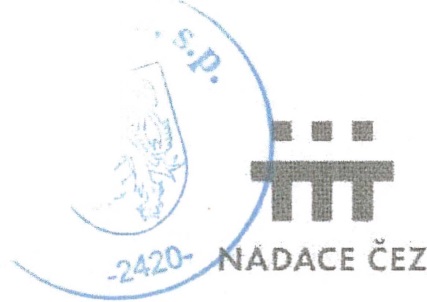 je oprávněna provést kontrolu využití nadačního příspěvku kontrolou a vyžádáním
účetních a dalších potřebných dokladů.Příjemcenadační příspěvek přijímá a zavazuje se použít jej výhradně za účelem uvedeným
v žádosti;příjemce se zavazuje vyčerpat nadační příspěvek do 365 dnů ode dne podání žádosti.Žádost byla podána dne 14.2.2020, příjemce se tak zavazuje vyčerpat nadační
příspěvek nejpozději do 13.2.2021;je oprávněn hradit z nadačního příspěvku pouze ty náklady, které vznikly příjemci po
podání žádosti;je povinen v případě, že správní rada nadace schválila nižší příspěvek, než byl uveden
v žádosti, zrealizovat za nižší nadační příspěvek ucelenou část. projektu odpovídající
snížené výši nadačního příspěvku uvedeného v žádosti;je povinen zajistit oddělené vedení nadačního příspěvku a jeho čerpání ve svém účetnictví
tak, aby bylo možné jednoznačně prokázat a přezkoumat použití nadačního příspěvku
k účelu uvedenému v žádosti;se zavazuje použít poskytnutý nadační příspěvek hospodárně;se zavazuje poskytnout nadaci na její žádost informaci o průběhu realizace projektu
včetně fotodokumentace;je povinen do 60 kalendářních dnů po skutečném vyčerpání nadačního příspěvku, (tj. po
datu poslední úhrady nákladu z nadačního příspěvku) nejpozději však do 13.2.2021
odeslat nadaci prostřednictvím evidence vyplněnou Závěrečnou zprávu o zrealizovaném
projektu;je povinen na základě žádosti nadace kdykoli průkazně doložit použití nadačního
příspěvku nebo jeho části, zejména předložit nadaci k nahlédnutí originály či ověřené
kopie účetních a jiných dokladů prokazujících použití nadačního příspěvku výhradně
k účelu uvedenému v žádosti, nebo prokázat nadaci, k jakému účelu byl nadační
příspěvek použit; příjemce je povinen nadaci umožnit použití nadačního příspěvku v celém
rozsahu přezkoumat;je povinen dodržet rozpočet projektu tak, aby odpovídal žádosti; v případě odůvodněné
potřeby a za předpokladu, že bude zachován účel projektu, je příjemce oprávněn bez
souhlasu nadace změnit rozpočet až do výše částky odpovídající 20% nadačního
příspěvku; činí-li změna rozpočtu částku vyšší než 20% nadačního příspěvku, je příjemce
oprávněn provést změnu rozpočtu pouze za předpokladu, že taková změna bude
odpovídat účelu stanovenému v žádosti a nadace s takovou změnou vysloví
souhlas;o změnu rozpočtu zažádá příjemce podáním žádosti o změnu prostřednictvím online
systému na webové adrese: www.zadost.online {dále jen jako „evidence"). Pokud nadace
nebude se změnou rozpočtu souhlasit, nelze změnu provést a na projekt se pohlíží jako
na nesprávně vyúčtovaný se sankčními důsledky vyplývající z této smlouvy;Nadace ČEZSmlouva o poskytnutí nadačního příspěvku PR20/1288 EPP2/6() příjemce je oprávněn požádat způsobem uvedeným v předešlém ustanovení i o další
změny. Pokud nadace nebude s požadovanou změnou souhlasit, nelze změnu provést a
nadace je oprávněna uplatnit sankce vyplývajícími z této smlouvy;m)	je povinen nevyčerpanou část nadačního příspěvku a část nadačního příspěvku, kterou
nepoužil pro realizaci projektu vrátit neprodleně po ukončení projektu bez zvláštní výzvy
ze strany nadace nejpozději však ve lhůtě 14 kalendářních dnů od 13.2.2021 na účet
nadace. V případě prodlení příjemce se použije ustanovení či. IV odst. 3 této smlouvy.
Celé ustanovení tohoto odstavce se nepoužije, je-li částka k vrácení menší nebo rovna
100,- Kč;n)	souhlasí s tím, aby nadace použila informace o projektu k veřejnému informování o
činnosti nadace, nad rámec zákonem uložených povinností, a souhlasí s poskytnutím
těchto informací zřizovateli nadace, tedy společnosti ČEZ a.s., která je může využít k
účelům vztahujícím se k jejím charitativním a filantropickým činnostem a informováni o
nich;o)	prohlašuje, že ke dni podpisu této smlouvy splňuje kritéria pro podání žádosti stanovená
v podmínkách tohoto grantového řízení, zejména, že žadatel (tj. příjemce), ani osoba,
která vykonává funkci člena statutárního, dozorčího nebo kontrolního orgánu žadatele
(příjemce):nebyla pravomocně odsouzena pro trestný čin spáchaný ve prospěch organizované
zločinecké skupiny, trestný čin účasti na organizované zločinecké skupině, legalizace
výnosů z trestné činnosti, podílnictví, přijetí úplatku, podplacení, nepřímého
úplatkářství, podvodu, úvěrového podvodu, včetně případů, kdy jde o přípravu nebo
pokus nebo účastenství na takovém trestném činu, nebo došlo k zahlazení odsouzení
za spáchání takového trestného činu;nebyla pravomocně odsouzena pro trestný čin, jehož skutková podstata souvisí s
činností nadace podle zvláštních právních předpisů nebo došlo k zahlazení odsouzeni
za spáchání takového trestného činu;vůči jejímu majetku neprobíhá nebo v posledních 3 letech neproběhlo insolvenční
řízení, v němž bylo vydáno rozhodnutí o úpadku nebo insolvenční návrh nebyl
zamítnut proto, že majetek nepostačuje k úhradě nákladů insotvenčního řízení, nebo
nebyl konkurs zrušen proto, že majetek byl zcela nepostačující nebo zavedena nucená
správa podle zvláštních právních předpisů;není vůči nadaci v postavení osoby blízké ve smyslu ust. § 22 odst. 1 a 2 zák. č.
89/2012 Sb. občanský zákoník a není tak u něj dána překážka dle ust. § 353 odst. 1
zák. č. 89/2012 Sb. občanský zákoník1;není v likvidací;nemá v evidenci daní zachyceny daňové nedoplatky dle zvláštních právních předpisů;nemá nedoplatek na pojistném a na penále na veřejné zdravotní pojištění;nemá nedoplatek na pojistném a na penále na sociální zabezpečení a příspěvku na
státní politiku zaměstnanosti a1 Za osobu blízkou vůči Nadaci ČEZ se považuje právnická osoba - žadatel, jehož člen statutárního orgánu, dozorčího čí kontrolního
orgánu, je současně členem statutárního orgánu, dozorčího či kontrolního orgánu Nadace ČEZ, nebo tím, kdo jednáni Nadace ČEZ
významně ovlivňuje, napr. jako její zaměstnanec nebo na základě smluvního vztahu.Nadace ČEZSmlouva o poskytnutí nadačního příspěvku FR20/1288 EPP3/6nemá žádné splatné a neuhrazené dluhy vůči jakékoli společnosti patřící do Skupiny
ČEZ.Příjemce bere na vědomí, že pokud nastane jakákoli skutečnost, v důsledku, které se
stane toto prohlášení v jakékoli jeho části neúplným či nepravdivým, je příjemce povinen o
této skutečnosti bez zbytečného odkladu informovat nadaci, nejpozději však do 10
pracovních dnů od zjištění okolností zakládajících změnu údajů zde uvedených.p)	se zavazuje s předstihem alespoň 20 kalendářních dní informovat nadaci o
oficiální/veřejné prezentaci dokončeného projektu (slavnostní otevření apod.) tak, aby se
tato prezentace mohla uskutečnit za účasti zástupců nadace;q)	je povinen uveřejnit tuto smlouvu v registru smluv v souladu se zákonem č. 340/2015 Sb,
o registru smluv a zavazuje se nadaci bez zbytečného odkladu informovat o zveřejnění
smlouvy v registru smluv nahráním potvrzení o zveřejnění smlouvy do evidence.lil. Ochrana osobních údajů a důvěrných informacíSmluvní strany jsou si vědomy toho, že v rámci plnění této smlouvy mezi nimi může dojít
k předáváni osobních údajů ve smyslu nařízeni 2016/679 ze dne 27. dubna 2016, obecné
nařízení o ochraně osobních údajů a zákona č. 110/2019 Sb., o zpracování osobních údajů, a
k vzájemnému poskytnutí informací, které budou považovány za důvěrné. Za důvěrné
informace jsou považovány zejména informace výslovně označené za důvěrné a další
informace mající důvěrnou povahu ohledem na jejich obsah.Příjemce se zavazuje poskytnout veškerou součinnost nezbytnou pro zajištění ochrany
důvěrných informací v souladu s dotčenými právními předpisy a ujednáními smluvních stran.Příjemce odpovídá za dodržení povinností ochrany osobních údajů ve smyslu nařízení
2016/679 ze dne 27. dubna 2016, obecné nařízení o ochraně osobních údajů, a zákona č.
110/2019., o zpracování osobních údajů v případě, kdy jsou takové údaje předány nadaci v
souvislostí s plněním smlouvy, prezentací projektu či plněním dalších ujednání souvisejících s
poskytnutím nadačního příspěvku, a zavazuje se Nadaci poskytnout veškerou součinnost při
naplňování podmínek ochrany osobních údajů v souladu uvedeným nařízením.Příjemce se zavazuje zajistit bezodkladně souhlas dotčených subjektů osobních údajů
(případně jejich zákonných zástupců) se zpracováním a zveřejněním osobních údajů nadací
(zejména identifikačních údajů, fotografií, údajů o zdravotním stavu) v případě, kdy
v souvislosti s plněním této smlouvy, prezentací projektu či plněním dalších ujednání
souvisejících s poskytnutím nadačního příspěvku, dojde k předání osobních údajů nadací.V případě, že příjemce nezajistí bezodkladně souhlas dotčených subjektů osobních údajů
(případně jejich zákonných zástupců) se zveřejněním osobních údajů nadací, smí nadace
zveřejňované informace upravit tak, aby nebylo možné identifikovat žádnou konkrétní osobu.Nadace upozorňuje příjemce, že nezajistí-li příjemce bezodkladně souhlas dotčených
subjektů osobních údajů (případně jejich zákonných zástupců) se zpracováním osobních
údajů nadací, nebude moct projekt příjemce, který vyžaduje předání osobních údajů, vůbec
zpracovat.Příjemce odpovídá při zveřejnění smluv podle zákona č. 340/2015 Sb., o registru smluv, za
dodržení povinností ochrany osobních údajů ve smyslu nařízení 2016/679 ze dne 27. dubna
2016, obecné nařízení o ochraně osobních údajů a zákona č. 110/2019., o zpracovániNadace ČEZSmlouva o poskytnutí nadačního příspěvku PR20/1288 EPP4/6osobních údajů, a zajištění ochrany důvěrných informací v souladu s dotčenými právními
předpisy.IV. SankcePokud příjemce poruší povinnosti stanovené touto smlouvou, zejména, nikoliv však výlučně,
pokud použije nadací poskytnutý nadační příspěvek k jiným účelům, než k účelu
specifikovanému v žádosti, nebo nedodá nadaci dokumenty vyžadované touto smlouvou
nebo odmítne-li příjemce nadaci použití nadačního příspěvku průkazně doložit, nebo
neumožní nadaci přezkoumání použití nadačního příspěvku nebo řádně neprokáže, k jakému
účelu byl nadační příspěvek použit, nebo pokud příjemce nesplňuje kritéria pro podáni
žádosti stanovená v podmínkách tohoto grantového řízení, je nadace oprávněna požadovat
od příjemce vrácení nadačního příspěvku v plné výši z důvodů bezdůvodného obohacení
příjemce. V takovém případě je nadace oprávněna od této smlouvy odstoupit s účinky od
počátku. Dále v případě nehospodámého použití nadačního příspěvku, je nadace oprávněna
požadovat od příjemce vrácení nadačního příspěvku ve výši odpovídající výši prokázaného
nehospodámého využití nadačního příspěvku. Dále pokud příjemce v rozporu s čl. II. odst. 2
písm. d) nezrealizuje ucelenou část projektu, je nadace oprávněna od této smlouvy odstoupit
s účinky od počátku.Správní rada nadace může stanovit, že se nadační příspěvek vrací s přihlédnutím k účelně
vynaloženým nákladům pouze ve výši správní radou nadace určené.Pokud budou splněny předpoklady uvedené v článku IV. odst. 1. a 2. této smlouvy, je
příjemce povinen vrátit nadační příspěvek nebo jeho část na účet nadace uvedený v záhlaví
této smlouvy neprodleně, nejpozději však ve lhůtě do 14 kalendářních dnů ode dne, kdy
nadace příjemci sdělí požadavek týkající se vrácení poskytnutého nadačního příspěvku nebo
jeho části. Lhůta k vrácení nadačního příspěvku nebo jeho části podle tohoto ustanovení je
zachována, pokud budou poskytnuté prostředky v poslední den lhůty připsány na účet
nadace. V případě prodlení s vrácením nadačního příspěvku nebo jeho části je příjemce
povinen zaplatit nadaci smluvní pokutu ve výši 0,05% z dlužné částky za každý den prodlení.
Zaplacení smluvní pokuty nemá vliv na povinnost příjemce zaplatit nadaci úroky z prodlení a/
nebo způsobenou škodu.Je-li příjemce osobou povinnou ke zveřejnění smluv podle zákona č.340/2015 Sb. a
neuveřejní tuto smlouvu zákonem stanoveným způsobem ani do tří měsíců ode dne jejího
podpisu oběma stranami, je tato smlouva zrušena posledním dnem uvedené tříměsíční lhůty,
a to od samého počátku. Pokud byl příjemci vyplacen nadační příspěvek, musí ho vrátit
nadaci bez zbytečného odkladu po uplynuti tříměsíční lhůty.Informuje-íi příjemce nadaci chybně o tom, že není osobou povinnou podle zákona č.
340/2015 Sb. je nadace oprávněna od této smlouvy odstoupit s účinky od počátku a příjemce
je povinen vrátit nadační příspěvek, který mu byl poskytnut.V. Závěrečná ustanoveníTato smlouva nabývá platnosti dnem jejího podpisu oběma smluvními stranami a účinnosti
dnem jejího uveřejnění v registru smluv.Tuto smlouvu lze měnit pouze na základě žádostí o změnu a to buď písemným dodatkem,
nebo vzájemným odsouhlasením změny prostřednictvím evidence.Jakákoliv sdělení a oznámení smluvních stran budou činěna prostřednictvím evidence.Nadace ČEZSmlouva o poskytnutí nadačního příspěvku PR20/1288 EPP5/6Tato smlouva se vyhotovuje ve dvou (2) stejnopisech, z nichž každá ze smluvních stran
obdrží jeden (1).Smluvní strany této smlouvy prohlašuji po jejím přečtení, že souhlasí s jejím obsahem, že byla sepsána na základě pravdivých údajů, jejich pravé a svobodné vůle a nebyla ujednána v tísni ani za jinak jednostranně nevýhodných podmínek.Nadace ČEZSmlouva o poskytnutí nadačního příspěvku PR20/1288 EPP6/6Datum: 18.05.2020						Datum: 04.05.2020Nadace ČEZ:							Příjemce:……………………………….					……………………………….Ing. Daniel Beneš, MBA						Mgr. Pavel Pezda, MBA………………………………					………………………………Mgr. Michaela Ziková, MBADoložka konverze na žádost do dokumentu v listinné podoběTento dokument v listinné podobě, který vznikl pod pořadovým číslem 104005 029086 převedením z
dokumentu obsaženého v datové zprávě, skládajícího se z 6 listů, se shoduje s obsahem dokumentu, jehož
převedením vznikl.Autorizovanou konverzí dokumentu se nepotvrzuje správnost a pravdivost údajů obsažených v dokumentu a
jejich soulad s právními předpisy.Obsah předložené datové zprávy k provedení autorizované konverze byl ve shodě se záznamy Informačního
systému datových schránek. Tato datová zpráva s číslem 780048935 byla systémem přenesena dne 04.05.2020
v 14:28:20. Platnost datové zprávy byla ověřena dne 06.05.2020 v 07:17:21. Datová zpráva byla opatřena
elektronickou značkou, zaručenou elektronickou pečetí založenou na certifikátu pro elektronickou pečeť
vydaném kvalifikovaným poskytovatelem služeb vytvářejících důvěru, nebo uznávanou elektronickou pečetí.
Údaje o elektronické značce nebo pečeti: číslo certifikátu 50 70 FD, certifikát byl vydán PostSignum Qualified
CA 3, Česká pošta, s.p. [IČ 47114983] pro^ Informační systém datových schránek - produkční
prostředíMinisterstvo vnitra České republiky [IČ 00007064]. Elektronická značka nebo pečeť byla označena
časovým razítkem. Datum a čas 05.05.2020 04:55:09, číslo kvalifikovaného časového razítka nebo
kvalifikovaného elektronického časového razítka 01 40 71 47, časové razítko bylo vydáno PostSignum
Qualified CA 5, Česká pošta, s.p.Odesílající datová schránka:Název: Sociální služby města Třince, příspěvková organizace
Adresa: Habrová 302, 73961 Třinec, CZ
ID datové schránky: bzuteyk
Typ uživatele: Oprávněná osobaVstupní dokument obsažený v datové zprávě byl podepsán zaručeným elektronickým podpisem založeným na
certifikátu vydaném kvalifikovaným poskytovatelem a platnost zaručeného elektronického podpisu byla
ověřena dne 06.05.2020 v 07:17:36. Zaručený elektronický podpis byl shledán platným (dokument nebyl
změněn) a ověření platnosti certifikátu bylo provedeno vůči zveřejněnému seznamu zneplatněných certifikátů
vydanému k datu 06.05.2020 06:23:32. Údaje o zaručeném elektronickém podpisu: číslo kvalifikovaného
certifikátu 50 06 3C, kvalifikovaný certifikát byl vydán kvalifikovaným poskytovatelem PostSignum
Qualified CA 3, Česká pošta, s.p. [IČ 47114983] pro podepisující osobu Mgr. Pavel Pezda, MBA, 1,
Sociální služby města Třince, příspěvková organizace [IČ 00600954]. Elektronický podpis nebyl označen
časovým razítkem.Vystavil: Česká pošta, s.p.Pracoviště: Praha 4Česká pošta, s.p. dne 06.05.2020Jméno, příjmení a podpis osoby, lfterá autorizovanou konverzi dokumentu provedla:ILONA MALÁ	/	/Otisk úředního razítka: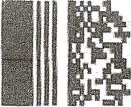 1128523952-11739-200506071657Poznámka:Kontrolu této doložky lze provést v centrální evidenci doložek přístupné způsobem umožňujícím dálkový přístup na adrese
https :/Avww. czecítpoint cz/overovacidolozky.